
PUNJAB POLICE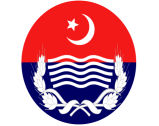 CPO/DPOOFFICE SPECIAL/SURPRISE INSPECTION  Name of Inspection Officer:__________	Date of Inspection:____________________Name of District: 	_______________	Name of DPO:_______________________Area of District: ____________________	Total Population:_____________________No. of Sub-Divisions:________________	No. of PoliceStations:_________________No. of Police Posts:_______________	No. of Check________________________Posts:____________________TOP PRIORITY AREAS OF IGP, PUNJABSECURITY OF BUILDING:HANDING/TAKING OVER CHARGE OF MALKHANA:INDEX FIR COMPLETION:COMPLAINTS DISPOSAL:Audit of 10 random filed complaints by inspecting officer: PROCLAIMED OFFENDERS (POs) & COURT ABSCONDERS (CAs): Extraction of missing category-A, POs from incomplete challans:Audit of challans u/s 512 Cr.PC:UNDER INVESTIGATION CASES:PENDING ROAD CERTIFICATES: PENDING CASE PROPERTIES WITH I.Os:HISTORY SHEETS: TOP 50 TARGETS OF DISTRICT:Affixation of particulars of Top 50 Targets at prominent places of Police Station OVERALL PERFORMANCE OF DISTRICT POLICE OFFICE11.	DETAIL OF STAFFa.	Executive staff:b.	Ministerial/Menial Staff:12.	STATUS OF BUILDING: 		13.	MONITORING OF FRONT DESKSSTENO OFFICE:	Name of Steno and BPS:___________________________________________Date of Posting____________________ No. of Steno Office Staff: ____________NUMBER OF  PENDING SHOW CAUSE NOTICESNUMBER OF  PENDING APPLICATIONS AGAINST POLICE OFFICERS/OFFICIALSNUMBER OF  DEPARTMENTAL ENQUIRES AGAINST POLICE OFFICERS/OFFICIALSREADER BRANCH:Name and Rank of Reader: ________________________________________Date of Posting:	____________	No. of Reader Branch Staff: ___________ESTABLISHMENT BRANCH:Name and Rank of OIC Establishment Branch: _________________________Date of posting: 	________________ No. of EB Staff: ______________OSI BRANCH:	Name and Rank of OSI: _______________________Date of Posting________________    No. of OSI Branch Staff: ______________GENERAL BRANCH:Name and Rank of O/IC General Branch: _____Date of Posting:___________________	No. of GB Staff: ________________ACCOUNTS BRANCH:	Name and Rank of OIC Accounts Branch:______Date of posting:____________________ No. of AB Staff: ___________BUDGET:AUDIT:SECURITY BRANCH:	 Name and Rank of OIC Security Branch: _____________________________ Date of posting:______________	No. of SB Staff: ______________DRIVING LICENSE BRANCH:Name and Rank of O/IC Driving License Branch: ________________Date of Posting:_____________  No. of DLB Staff: _________________Total Number of Driving Licenses Issued during the Current YearREGISTERS & RECORDSCOMPARATIVE FIGURES OF FRESH LICENSES ISSUED:RECORD BRANCH:Name and Rank of O/IC Record Branch: _________________Date of Posting:____________	No. of Record Branch Staff: ______________GENERAL INFORMATION:TOURING BY DPOVisit of DPO to Sensitive Points/Installations: DIGITAL INSPECTIONS CONDUCTED BY DPO:DEVELOPMENTOVERSEAS PAKISTANIS HELP DESK AT DPO OFFICENEW INITIATIVESPERFORMANCE AUDIT OF PREVIOUS INSPECTION:VIEWS OF GENERAL PUBLIC:________________________________________________________________________PROBLEMS/GRIEVANCES EXPRESSED BY THE POLICE PERSONNEL:________________________________________________________________________REMARKS/RECOMMENDATIONS OF THE INSPECTION OFFICER:________________________________________________________________________Note: The Inspecting officer will fix by name responsibility of delinquent police officers/officials in case of any lethargy / irregularity/ misconduct. He will also comment on poor supervisory role and recommend necessary departmental action against supervisory officers in case of grave irregularities/discrepancies.Signature of Inspecting Officer_____________________________Sr.Description Remarks Height of Boundary WallSecurity Constable at Gate of PS Security as per SOPChecking of OPNo. of Police Stations inDistrictCharge CompleteCharge Pending (with name of PS)Action by DPO Against Pending ChargeTotal FIRs No. of FIR Index completeTotal ChallanedNo. of FIR Index In-Complete Incomplete ChallansUntraced cases Challaned without recovery of case propertyNo.Source of complaints.Total complaintsFiledAction/FIR registered CompletedPending1PMDU217873Open Court4CMS5Police Grievances6MiscellaneousSr. NoName of ComplainantCell NoAdherence to timelinessQuality resolutionSatisfactory/ Un-satisfactoryCategoryTotalArrestedBalance/ PendingProclaimed Offenders (POs) of Category-AProclaimed Offenders (POs) of Category-BCategoryTotalArrestedPendingCourt Absconders (CAs) of Category ACourt Absconders (CAs) of Category BGang Members Category-A (Last 10 Years)Total GangsTotal Gang MembersArrestedMissing Gang MembersMissing Gang MembersGang Members Category-A (Last 10 Years)Total GangsTotal Gang MembersArrestedPOs with Reg 4 EntryNot POsGang Members Category-A (Last 10 Years)Total Incomplete ChallansTotal accused of incomplete challansTotal nominated accusedTotal unknown accusedTotal arrested accusedPending ArrestTotal POs of Category-APending ArrestCategoryTotal CasesTotal AccusedArrestedPendingPendingCategoryTotal CasesTotal AccusedArrestedPOs with Reg 4 EntryPending/Not POsProceeding initiated U/Sec 512 Cr PC Category-A& B (Last 10 Years)Proceeding initiated U/Sec 512 Cr PC Category-BSr. FIR No.U/sName of I.OsDate of last case diaryRemarksCategoryTotal Returned back with DPP No.Pending Cases Property Challan to court cases PFSA/NADRA reports FIR No., U/S &,  Dated Category(Narcotics 9C/9B, Alcohol/Cash /Weapons/ Machinery/ Misc.)ParticularsName of IOsDate since  pendingTotal P.O.s  Total history Sheets Total history Sheets Total POs Allotted to IOsTotal Arrested POs Allotted to IOsRemarksTotal P.O.s  PreparedNot PreparedTotal POs Allotted to IOsTotal Arrested POs Allotted to IOsRemarksSr. No.Name/AddressShort Detail of TargetYESNOSr.StrengthSSPSPDSPDSP/LIPIP/LSIASIHCConst.Total1.Sanctioned2.Posted 3.DifferenceSr.StrengthOS/ADStenoAsst:D.E.OSCJCC-IVSSAPSATotal1.Sanctioned 2.Posted 3.DifferenceStatusGoodSatisfactoryPoorRemarksCondition of BuildingCondition of Wash-RoomsCondition of Offices/RoomsTotal No. of Complaint ReceivedTotal No. of complaints FiledComplaints Filed of Crime against Property Complaints Filed of Crime against Property Total No. of Complaints CompletedTotal No. of ComplaintsPendingTotal No. of Non-cognizable complaintsTotal No. of Cognizable Complaints out of all complaints receivedTotal No. of Cognizable Complaints out of all complaints receivedTotal No. of Cognizable Complaints out of all complaints receivedTotal No. of FIRs registered on cognizable complaintsTotal No. of FIRs registered on cognizable complaintsCrime Against PropertyCrime Against PropertyCrime Against PersonCrime Against PersonMiscellaneousMiscellaneousTotal	Total	RecordCompleteIncompleteRemarksTelephone Message Book (Reg: 18 (11.22)Minutes of Meetings Register (Reg:37 (20.18)Confidential Note BookACR & CR DossiersSr.Name of officialsRank &Belt No.Date of issuance SCNsAllegationReason for pendingSr.Name of applicantAgainst: Name & rank of officialsReceiving Date of applicationsAllegationReason for pendingSr.Name of enquiry officerAgainst: Name & rank of officialsDate of receiving AllegationReason for pendingRecordsCompleteIncompleteRemarksRegister of Cognizable Offences (Reg#44)File of Special Reports (Reg#45 (24.18)Urdu Order Book (Reg#77 (14.55)File of Standing Orders (Reg#78 (14.56)District Register of Absconders (Reg#79)General Crime Register (Reg#83 (27.36)Crime under the head of ATA-1997Shops & Security Ordinance Implementation recordRecordsCompleteIncompleteRemarksLeave Account in Form AT-290 under Fundamental Rules-76 (Reg#12(8.13)Age Register of Upper and Lower Subordinates (Reg#13 (9.17) A and B)Urdu Order Book (Reg#77 (14.55)Character Rolls (Reg#28 (12.28)Service Books (Reg#29 (12.28)Punishment Register (Reg#35 (16.16(I)))RecordsCompleteIncompleteRemarksApplication for Leave (Reg#66    (8.14)(a))Leave Register with Index (Reg#67)Recruit Register (Reg#72(12.13)Urdu Personal Files (Reg#73(12.39))List of Vacancies (Reg#74(12.40)Long Roll (Reg#75(12.41(I))Register of Posting    (Reg#76(14.55)Urdu Order Book (Reg#77(14.55)File of Standing Orders (Reg#78(14.56)Transfer / Posting RegisterRecordsCompleteIncompleteRemarksRegister of Application for Family Quarters or House Rent in Lieu thereof.Register of Land in possession of the PoliceRegister showing an Account of Material and Cost of Making up of clothing.Clothing Stock Account of New Articles of Clothing and Materials.District Miscellaneous Stores RegisterDistribution Register of Miscellaneous Stores (Reg#7(5.17)File of Copies of Standing Orders by IGP Authorizing Deviations from Equipment Tables(Reg#8(6.2)Printed Statement showing Total armament of district and its distribution (Reg#9(6.3)Receipt Books (Reg#14(9.(6.3)Stock Book of office furniture (Reg#22)Inventory of Stores Register (Reg#23)Account of English stationery and forms (Reg#24(11.48(I)))Stock Register of Printed Forms, etc.Files of Criminal Intelligence Gazettes (Reg#26(11.55)Files of Police Gazettes (Reg#26A(11.55))Library Register (Reg#27 (11.58))List of Licenses Under the Explosives Act.List of Licenses under the petroleum Act.List of Licenses under the poisonous ActList of Licenses Under the Sarais Act.Checklist if issues or Replacements of Clothing and Equipment (Reg#65)Stock Register of Urdu Stationery and Forms (Reg#68(11.48)2)RecordsCompleteIncompleteRemarksPoliceLand Improvement Fund Cash BookRegister of House Rent Allowances (Reg#17 (10.76(5)Confidential Register of Contingent Expenditure Incurred from head “Rewards”(Reg#34  (15.11)Register in Building Maintenance Form#29Receipt Book (Reg#48 (10.14(6)File Road Certificates (Reg#49 (10.17)File Book of Treasury Receipts (Reg#50)General Police Fund Cash Book (Reg#52)File Book of Vouchers (Reg#54 (10.35(1)Check Memorandum Book (Reg#55 (10.39(6)))General Cash Book (Reg#57 (10.48(1)))Gradation List of Constables (Reg#58 (10.88(1)))Register of Absentees (Reg#59 (10.89(c)))Check Register of Postings of Lower Subordinates (Reg#60 (10.93Register of Permanent Advance (Reg#61 (10.93)Register of Contingent Charges (Reg#62)Register of TA Bills of Enrolled Officers (Reg#63 (10.160(5)))Stamp Account Register (Reg#64 (11.33))Monthly computer Pay RollComputerized schedule of payment as issued by AG/DAOs( Bank Statement)ClassificationBudget allocatedTotal ExpenditureTotal BalanceExcessA-3805 TA to Govt: ServantA-3807 POL ChargesA-03304 Hot & Cold ChargesA-03820-003 Feeding ChargesA-13001 Repair of TransportA-13301 Repair of Building AO 3953  Cost of InvestigationClassificationDate of Last AuditNo. of Audit Para’sNo. of Audit Paras SettledPendingInternal AuditExternal AuditRecordCompleteIncompleteRemarksVerification RegisterRegister of Army DeserterRegister of foreigners and their security duty Security RegisterRegister of Mosques and Madarris: NOCs& registrationsRegister of Schedule IV and its monitoringRegister of Muharram events (Jaloos&Majalis) with their maps and details.Register of Security plans of vulnerable places like courts etc.Register of Chinese and security deployment.CategoryLearnerM/Cycle & ScooterMotor RickshawM/Car M/Cab & TaxiDelivery VanLTVHTVPSVTractorIssuedTotalRecordsCompleteIncompleteRemarksLearner RegisterTest RegisterRecord RegisterCash RegisterInternational RegisterHeavy Endorsement RegisterOrder FileHistory Sheet File Challan Statement File Driving License Monthly Statement File 0280 Cash Maintenance FileVerification File Duplicate FileCard Renewal File English Miscellaneous File Urdu Miscellaneous File Wireless Message File Audit File YearLearnerM/Cycle & ScooterMotor RickshawM/Car M/Cab & TaxiDelivery VanLTVHTVPSVTractorCurrentPreviousDiff:RecordsCompleteIncompleteRemarksDiary of Receipts and Dispatches (Reg#19(11.24(1)Register of Annual Files (Reg# (11.28(1)Annual Station Delivery Register (Reg#20(11.32)Diary of Urdu Correspondence (Reg#69)Dispatch Book of Urdu Correspondence (Reg#70(11.68(1)Register Showing Receipts and Issues of Files (Reg#71)PerformanceApprovedScheduleLast Held During the yearTotal No. Held During the YearOrderly Rooms heldParades conductedDarbars heldPublic Meetings/ Khuli Kachehris heldSr. #MonthName of Police StationsNo. of TourNo. of Public heard during tourRemarks/Action takenSr. No.No of Sensitive InstallationsNo of Sensitive Installations visitedSuggestions & Improvements made by the DPOName of PS Dated inspection Total discrepancies Removed Pending SubjectProjects CompletedProjects in pipelineFuture ProjectsConstruction ProjectsComputerization (PROMIS)Installation of CCTV CamerasNew initiatives by DPOSr. #MonthNo. of Requests/ComplaintsDisposed ofPendingRemarks1.Sr. NoNew InitiativesFunctionalNon FunctionalFront Desks/Reception RoomsComplaint Management System (CMS)Police Station Record Management System (PSRMS)Criminal Record Management System (CRMS)Human Resource Management Information System (HRMIS)Police Legal Affairs Monitoring System (PLAMS)Driving License Issuance Management System (DLIMS)Anti Vehicle Lifting System AVLSTenant Registration System.Hotel EyeStolen and Recovered Vehicles Management System-(SRVMS)Digital Beat Book.Crime Mapping and Geo TaggingInvestigation Toolkit.Sketch Making and Imaging SystemBiometric Attendance System.Handheld Biometric Devices for VerificationVideo ConferencingSr. No.Total DiscrepanciesRemovedPendingDept Action